         3, Walsingham Place, Truro, TR1 2RP                          info@hearinglosscornwall.org        www.hearinglosscornwall.org 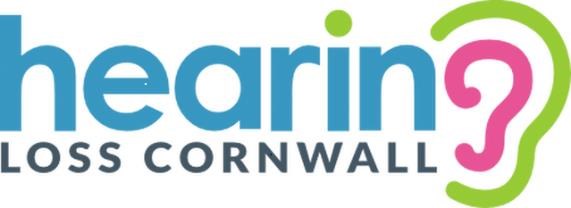                            		Tel: 01872 225868               			 Textphone: 01872 263664 2018 Membership/Donation Form Full Name:…………………………………………………………………………………………… E-mail:…………………………………………………………  Tel:.............................................. Address:……………………………………………………………………………………………… …………………………………………………………………………………………………………. ……………………………….. Postcode:………………………………………………………….. Signed:………………………………………………………….. Date:…………………………… We prefer to keep in touch with you via email. However, if you prefer we keep in touch by post, please tick here In accordance with Data Protection legislation, your Membership details will be used solely for the purpose of your Hearing Loss Cornwall Membership/Donation. Thank you for your support! Please tick as applicable: 	 I have paid £10.00 Membership Subscription through BACS  
Barclays 20-87-94 50283703 I enclose £10.00 Membership Subscription   And/or I have paid/enclose a donation of £________________ Hearing Loss Cornwall is grateful for any donations towards our work, however large or small. TOTAL £_______________  BACS / Cheque / cash  (Please circle as applicable)                                           Please make cheques payable to Hearing Loss Cornwall            Thanks to the Government’s Gift Aid Scheme, we will be able to claim back 25p for every £1 you give. All you have to do is indicate your permission by ticking the box below.   I am a UK taxpayer and would like Hearing Loss Cornwall to claim Gift Aid on my    membership subscription & donation. I understand that I must have paid an   amount in income/capital gains tax at least equal to the amount donated in the appropriate tax year (6 April one year to 5 April the next) 